 1. pielikums Rīgas pilsētas pašvaldības  programmas „Atbalsts tehnoloģiju  uzstādīšanai Viedpilsētu tehnoloģiju pillotteritorijās”  pilotteritoriju grafiskais attēlojums 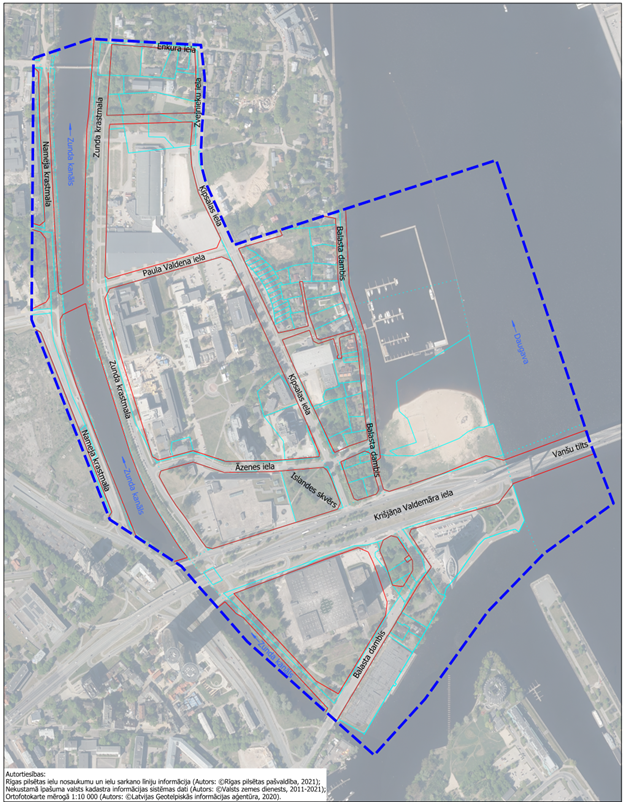 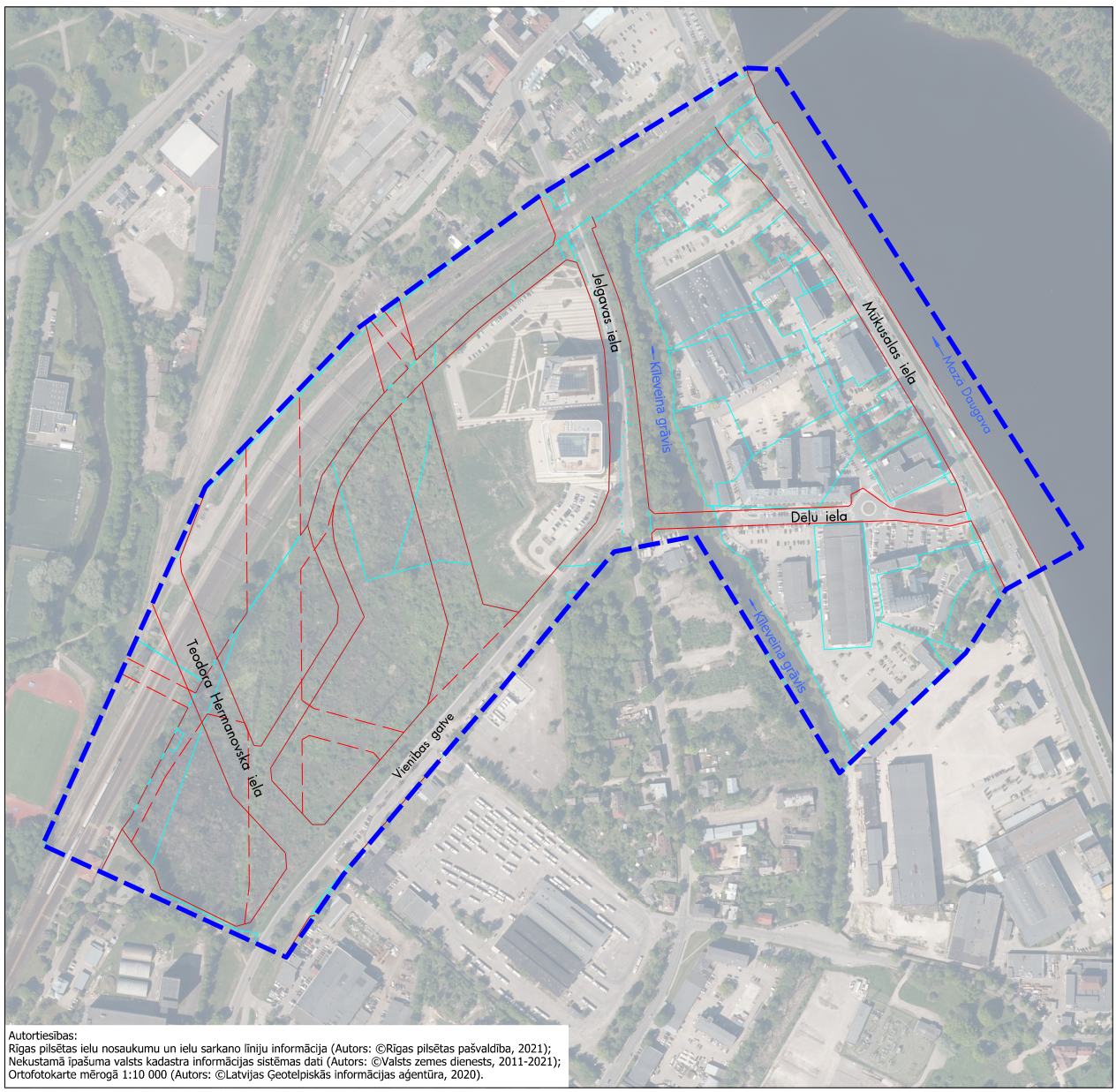 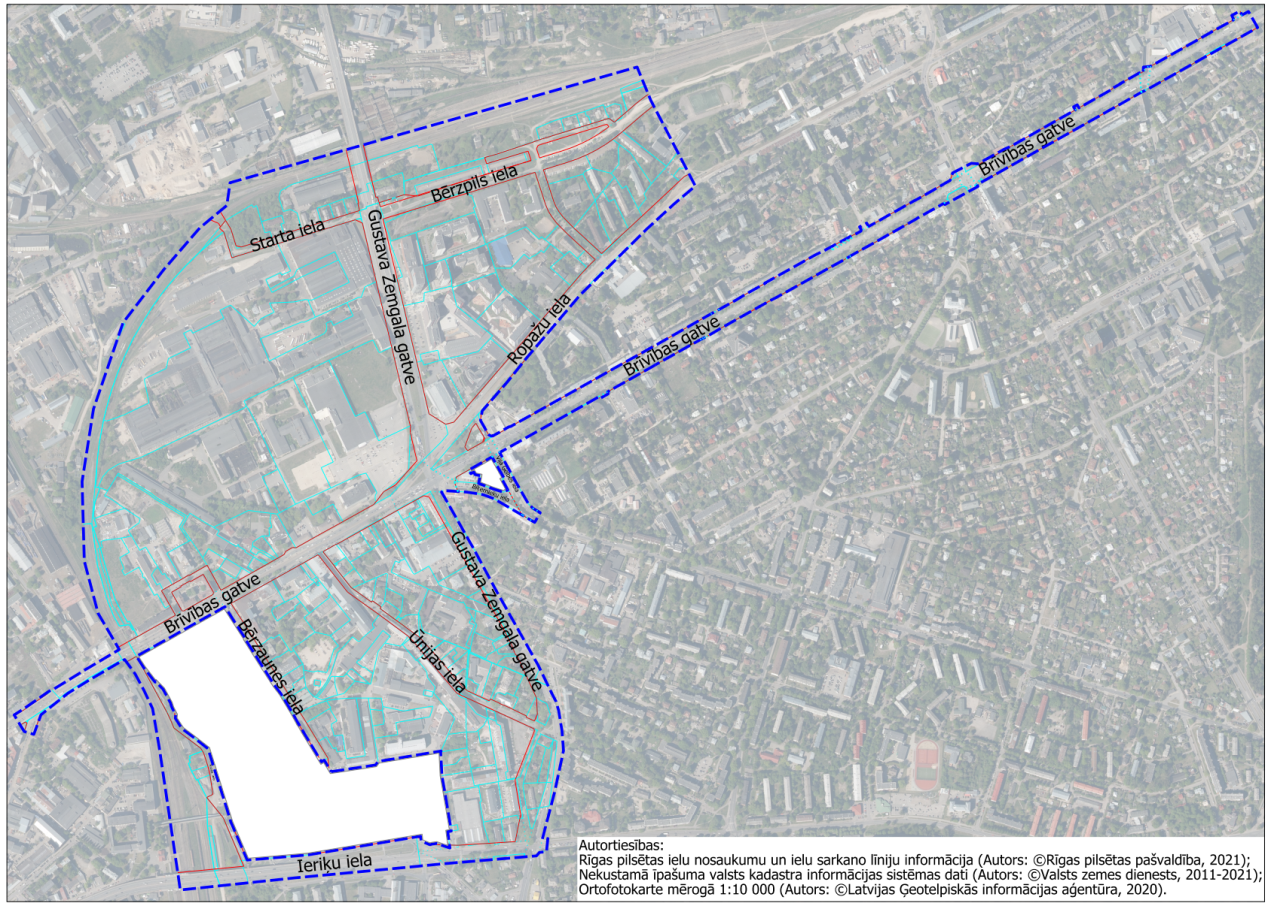 